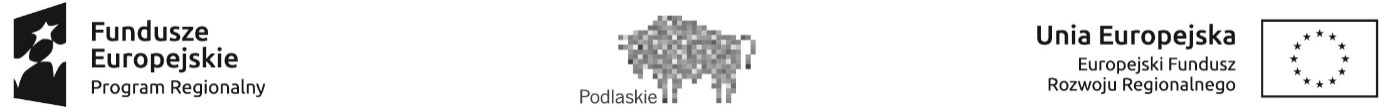 Załącznik nr 1 do RegulaminuWNIOSEK O GRANTW ramach realizacji projektu pt. „Odnawialne źródła energii dla mieszkańców Gminy Juchnowiec Kościelny”      finansowanego ze środków Regionalnego Programu Operacyjnego Województwa Podlaskiego na lata 2014-2020, Osi Priorytetowej V Gospodarka niskoemisyjna, Działanie 5.1 Energetyka oparta na odnawialnych źródłach energii – Typ 4. Projekty grantowe.Dane Grantobiorcy Lokalizacja inwestycjiOpis inwestycji:Inwestycja polega na zakupie i montażu instalacji fotowoltaicznej:Harmonogram realizacji: Pozostałe informacje mające wpływ na ocenę projektu (proszę zaznaczyć X): Działalność gospodarcza (proszę zaznaczyć X):ZAŁĄCZNIKI Kopia pierwszej strony zeznania o wysokości osiągniętego dochodu (poniesionej straty) PIT Grantobiorcy za 2019 rok wskazującego jako miejsce zamieszkania Gminę Juchnowiec KościelnyDokument potwierdzający prawo do nieruchomości (kopia aktu własności, odpisu z księgo wieczystej/numer elektronicznej księgi wieczystej lub inny dokument poświadczający prawo do dysponowania budynkiem). W przypadku  współwłasności  zgoda  pozostałych  właścicieli  na  udział w projekcie;Kopia faktury za prąd za rok 2019 r.W przypadku gospodarstw rolnych posiadających 1 licznik dodatkowo wymagane jest oświadczenie o szacowanym zużyciu prądu w 2019 obliczonym wg. wzoru: Powierzchnia użytkowa domu w m2 x średnie statystyczne zużycie energii elektrycznej wg GUS: 24,75 kWh/m2 = ………..kWh) Inne: ……………………………………………………………………………………………………………………………………………………………………………………………………………………………………………………………………………………………………………………………………………………………………………………………………………………………………………………………………………………………… Oświadczenia Grantobiorcy (proszę zaznaczyć oświadczenia i dokonać wyboru we wskazanych miejscach):  Akceptacja postanowień Regulaminu Oświadczam/y, że zapoznałem się z Regulaminem naboru grantów w ramach projektu pn.  „Odnawialne źródła energii dla mieszkańców Gminy Juchnowiec Kościelny” i akceptuję bez wyjątku jego zasady.  Przeznaczenie energii Oświadczam, iż energia elektryczna wytworzona w instalacjach OZE zainstalowanych w ramach Projektu będzie zużywana na własne potrzeby gospodarstwa domowego i nie będzie wykorzystywana do prowadzenia działalności rolniczej, w tym agroturystycznej oraz działalności gospodarczej.  Prawdziwość informacji. Odpowiedzialność karna Oświadczam, że informacje podane w niniejszym wniosku są zgodne z prawdą i stanem faktycznym.Jestem świadomy odpowiedzialności karnej wynikającej z Kodeksu Karnego ciążącej na osobie, która przedkłada podrobiony, przerobiony, poświadczający nieprawdę albo nierzetelny dokument albo nierzetelne, pisemne oświadczenie dotyczące okoliczności o istotnym znaczeniu dla uzyskania wsparcia finansowego przyznawanego na podstawie projektu prowadzonego przez Gminę Juchnowiec Kościelny  Dostosowanie mocy instalacji do zapotrzebowania Oświadczam, że moc instalacji OZE jest dostosowana do rocznego zapotrzebowania na energię elektryczną.Całkowita ilość energii elektrycznej wyprodukowanej i odprowadzonej do sieci energetycznej przez instalację objętą grantem w rocznym okresie rozliczeniowym nie przekracza 120% całkowitej ilości energii elektrycznej pobranej z sieci energetycznej na potrzeby budynku mieszkalnego w 2019 r.  Liczba lokali w gospodarstwie      			  Nie dotyczy  W budynku mieszkalnym wskazanym w pkt 2 niniejszego wniosku prowadzone jest tylko jedno gospodarstwo domowe/prowadzone jest więcej niż jedno gospodarstwo domowe i każde z gospodarstw posiada prawnie wydzielony odrębny lokal*.   Podmiot wykluczony Nie jestem zgodnie z art. 207 ust 4 ustawy z dnia 27 sierpnia 2009 r. o finansach publicznych wykluczony z możliwości ubiegania się o dofinansowanie z udziałem środków publicznych.   Zaległe zobowiązania finansowe Na dzień składania wniosku nie posiadam jakichkolwiek zaległych zobowiązań finansowych wobec Gminy.  Stan budynku Gwarantuję w odniesieniu do budynków wskazanych w pkt 2 spełnienie podstawowych wymagań dotyczących obiektów budowlanych, konstrukcji oraz ich wytrzymałości na obciążenia zgodnie z Ustawą z dnia 7 lipca 1994 r. Prawo budowlane.  Azbest 						  Nie dotyczy  Azbest na dachu budynku wskazanego w pkt 2 niniejszego wniosku zostanie usunięty przed rozpoczęciem realizacji inwestycji ujętej we wniosku. (dotyczy wnioskodawców którzy wskazali, że na budynku znajduje się azbest).   Prawo do dysponowania nieruchomością Oświadczam, że mam prawo do dysponowania nieruchomością wskazaną w pkt 2 niniejszego wniosku umożliwiające zarówno instalację, jak i eksploatację przynajmniej w okresie trwałości projektu instalacji wykorzystującej odnawialne źródła energii.  Oświadczenie o kwalifikowalności podatku VAT Oświadczam, że koszty kwalifikowalne ujęte w projekcie zawierają podatek od towarów i usług (VAT), który nie może zostać odzyskany na podstawie przepisów krajowych, tj. ustawy z dnia 11 marca 2004 r. o podatku od towarów i usług oraz aktów wykonawczych do tej ustawy.  Zgoda na przetwarzanie danych osobowych Wyrażam zgodę na przetwarzanie moich danych osobowych w celu realizacji niniejszego projektu. KLAUZULA INFORMACYJNA O PRZETWARZANIU DANYCH OSOBOWYCHdotycząca uczestnictwa w projekcieWypełniając obowiązek wynikający z art. 13 Rozporządzenia Parlamentu Europejskiego i Rady (UE) 2016/679  z dnia 27 kwietnia 2016 r. w sprawie ochrony osób fizycznych w związku z przetwarzaniem danych osobowych i w sprawie swobodnego przepływu takich danych oraz uchylenia dyrektywy 95/46/WE (zwanego dalej RODO) informujemy że:Administratorem Pani/Pana danych osobowych jest Wójt Gminy Juchnowiec Kościelny, ul. Lipowa 10, 16-061 Juchnowiec Kościelny.Administrator wyznaczył Inspektora Ochrony Danych, z którym można skontaktować się poprzez email: iod@juchnowiec.gmina.pl w każdej sprawie dotyczącej przetwarzania Pani/Pana danych osobowych.Pani/Pana dane osobowe będą przetwarzane na podstawie art. 6 ust. 1 lit. a ogólnego rozporządzenie j/w o ochronie danych tj. Pana/Pani zgody w celu realizacji przedsięwzięcia  w ramach Działania 5.1 „Energetyka oparta na odnawialnych źródłach energii” objętego Regionalnym Programem Operacyjnym Województwa Podlaskiego.Pani/Pana dane osobowe będą przetwarzane przez okres wynikający z przepisów ustawy z dnia 14 lipca 1983 r. o narodowym zasobie archiwalnym i archiwach.Odbiorcami Pana/pani danych osobowych mogą być wyłącznie podmioty uprawnione do uzyskania danych osobowych na podstawie przepisów prawa.W związku z przetwarzaniem przez Administratora danych osobowych przysługuje Pani/Panu prawo do dostępu do treści swoich danych osobowych żądania ich sprostowania, lub usunięcia, na zasadach określonych w art. 15 – 17 RODO, ograniczenia przetwarzania w przypadkach określonych w art. 18 RODO oraz wniesienia skargi do Prezesa Urzędu Ochrony Danych Osobowych, w sytuacji, gdy uznają Państwo, że przetwarzanie danych osobowych narusza przepisy ogólnego rozporządzenia o ochronie danych osobowych (RODO).Pani/Pana dane osobowe nie będą przetwarzane w sposób zautomatyzowany i nie będą profilowanePodanie przez Panią/Pana danych osobowych jest dobrowolne lecz jest warunkiem koniecznym by móc uczestniczyć w projekcie.Wyrażam zgodę na przetwarzanie danych osobowych znajdujących się w niniejszym dokumencie oraz oświadczam, że zapoznałem/ am się z treścią powyższej klauzuli informacyjnej i znane mi są przysługujące prawa przy przetwarzaniu podanych danych osobowych.Data _________________________                Czytelny  podpis_________________________________________*Niepotrzebne skreślić Data wpływuNr referencyjnyImię i nazwisko Adres Nr i seria dowodu osobistego Numer telefonu E-mail Adres inwestycji Nr działki, obrębu, jednostki  Powierzchnia użytkowa budynku (m2) Powierzchnia użytkowa budynku (m2) Dokument potwierdzający prawo do nieruchomościDokument potwierdzający prawo do nieruchomościDach budynku pokryty azbestem (proszę zaznaczyć X)Dach budynku pokryty azbestem (proszę zaznaczyć X) TAK NIEMoc instalacji fotowoltaicznej (kW)Data rozpoczęcia  Data zakończenia   Karta dużej rodzinyOsoba niepełnosprawnaOsoby starszeCzy w budynku jest zarejestrowana działalność gospodarcza/rolnicza/agroturystyczna? TAKNIECzy w budynku jest prowadzona działalność gospodarcza/rolnicza/agroturystyczna?TAKNIE